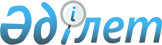 Қазақстан Республикасы Yкiметiнiң 1999 жылғы 21 маусымдағы N 813 қаулысына өзгерiстер енгiзу туралы
					
			Күшін жойған
			
			
		
					Қазақстан Республикасы Үкіметінің 2004 жылғы 18 мамырдағы N 552 қаулысы. Күші жойылды - Қазақстан Республикасы Үкіметінің 2017 жылғы 15 қыркүйектегі № 560 қаулысымен
      Ескерту. Күші жойылды - ҚР Үкіметінің 15.09.2017 № 560 қаулысымен.
      Қазақстан Республикасының Үкiметi қаулы етеді: 
      1. "Республикалық бюджеттен берiлген несиелердi, сондай-aқ мемлекет кепілдік берген қарыздардың шеңберінде республикалық бюджеттен оқшауландырылған қаражатты қайтару және қайта құрылымдау жөнiндегi ведомствоаралық комиссия құру туралы" Қазақстан Республикасы Yкiметiнiң 1999 жылғы 21 маусымдағы N 813  қаулысына мынадай өзгерiстер енгiзiлсiн: 
      көрсетiлген қаулымен бекiтiлген Республикалық бюджеттен берiлген несиелердi, сондай-ақ мемлекет кепiлдiк берген қарыздардың шеңберiнде республикалық бюджеттен оқшауландырылған қаражатты қайтару және қайта құрылымдау жөніндегі ведомствоаралық комиссияның құрамына мыналар енгiзілсiн: 
      Дунаев                   - Қазақстан Республикасының Қаржы министрi, 
      Арман Ғалиасқарұлы         төраға 
      Әрiпханов                - Қазақстан Республикасының Қаржы вице-    
      Айдар Әбдiразақұлы         министрi, төрағаның орынбасары 
      Iзмұхамбетов             - Қазақстан Республикасының Энергетика және 
      Бақтықожа Салахатдинұлы    минералдық ресурстар бiрiншi 
                                 вице-министрi 
      Лавриненко               - Қазақстан Республикасының Көлiк және 
      Юрий Иванович              коммуникациялар бiрiншi вице-министрi 
      Аманбаев                 - Қазақстан Республикасының Кедендiк 
      Мұрат Ермұханұлы           бақылау агенттiгi төрағасының орынбасары 
      Хорунжий                 - Қазақстан Республикасы Қаржы 
      Андрей Григорьевич         министрлiгiнiң Салық комитетi төрағасының 
                                 орынбасары 
      Құсдәулетов              - Қазақстан Республикасы Бас 
      Дулат Рашидұлы             прокуратурасының Мемлекеттiк органдар 
                                 қызметiндегi заңдылықты қадағалау 
                                 жөнiндегi департаментi басқармасының 
                                 бастығы (келiсiм бойынша) 
      Сембин                   - "Қазақстанның Даму Банкi" акционерлiк 
      Асқар Болатұлы             қоғамының бiрiншi вице-президентi 
                                 (келiсiм ойынша) 
      "Ыбырайымов Рүстем Әнуарұлы - Қазақстан Республикасының Қаржы полициясы агенттiгi төрағасының бiрiншi орынбасары" деген жолда "Қазақстан Республикасының Қаржы полициясы агенттiгi" деген сөздер "Қазақстан Республикасының Экономикалық және сыбайлас жемқорлық қылмысқа қарсы күрес жөнiндегi агенттiгi (қаржы полициясы)" деген сөздермен ауыстырылсын; 
      көрсетiлген құрамнан мыналар шығарылсын: Досаев Ерболат Асқарбекұлы, Өзбеков Ғани Нұрмаханбетұлы, Әшiмов Нұрғали Сәдуақасұлы, Мүлкин Сейтқали Жалмұхаметұлы, Әбдiрахманов Марат Мәулетжанұлы, Жақселеков Тимур Ермекұлы, Бәжеев Амантай Бәжейұлы, Молоканов Александр Александрович, Жарқынбаева Айгүл Сабырқызы, Нағманов Қажымұрат Ыбырайұлы. 
      2. Осы қаулы қол қойылған күнiнен бастап күшiне енедi. 
					© 2012. Қазақстан Республикасы Әділет министрлігінің «Қазақстан Республикасының Заңнама және құқықтық ақпарат институты» ШЖҚ РМК
				
Қазақстан Республикасының
Премьер-Министрі